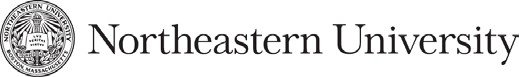 DEPARTMENT OF ENGLISHMASTER’S PROGRAM – ENGL 7990: THESIS PROPOSAL FORMThis form should be returned to the Graduate Program Administrator for consideration by the Graduate Studies Committee. If approved, this form will be added to the student’s file.Students should review the Guide to the Preparation Submission of Dissertations and Theses (https://cssh.northeastern.edu/resources/theses-and-dissertations/) at least three months prior to submission of their final work.Name  	NUID  	Semester/Year  	E-mail  	Topic  	Faculty Director  	Student Signature	DateFaculty Director	DateFaculty Advisor (if different from Director)	DateStudent: After securing student, faculty director, and faculty advisor signatures, this form may be submitted to the Graduate Program Administrator for consideration by the Graduate Studies Committee.Graduate Program Director	DateSecond Reader	DateSelected by Graduate Studies CommitteeLast updated: August 11, 2020